Dopuni rečenice zadanim riječima.Razmisli i obojaj. Među nabrojanim pobojaj prednosti bloga.Pobojaj točan odgovor. a) Datoteke namijenjene za prijenos čuvaju se na poslužiteljima.            TOČNO   NETOČNOb) Blogosfera sadrži članke, komentare, opise događaja,…                     TOČNO   NETOČNOc) Servisi digitalnih sadržaja mogu biti besplatni i komercijalni.                TOČNO   NETOČNOd) Naziv SEO osmislio je Jorn Barger 1997. godine.                                TOČNO   NETOČNOe) Core FTP i SmartFTP su besplatni FTP klijenti.                                   TOČNO   NETOČNOSpoji ikone sa nazivima popularnih softvera i stranica za izradu blogova-istraži na intrenetu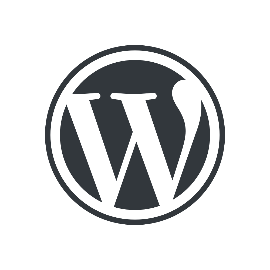 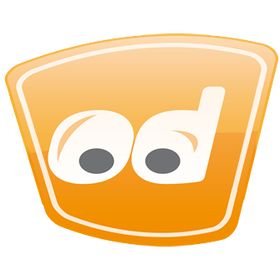 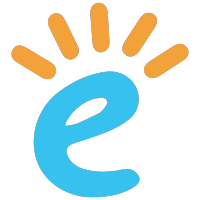 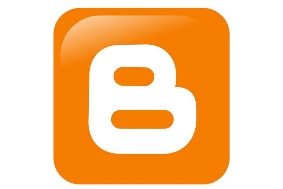 Razmisli i odgovori. U današnje vrijeme vrlo su popularni web blogovi koji se razlikuju po sadržaju, ispisu i dizajnu. Po tvojem mišljenju koja vrsta web bloga je najpopularnija među tvojim vršnjacima – osobni blog, artlog, vlog, artlog, dnevnici? Objasni!Spoji. Prikazane su ikone alata za izradu digitalnih sadržaja. Spoji ih s odgovarajućim sadržajem, ovisno o tome za što su namijenjeni. Moguće je spojiti više alata s istim sadržajem. Za pomoć koristi internet stranicu e-Laboratorij.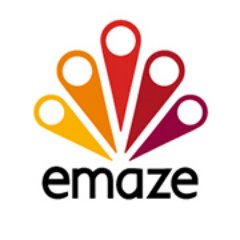 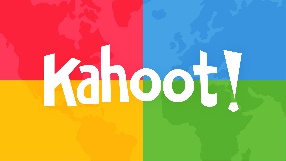 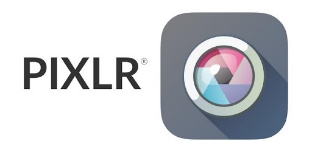 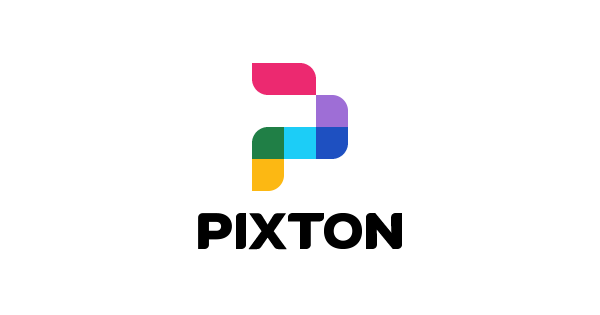 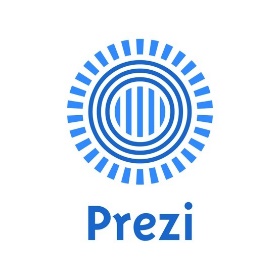 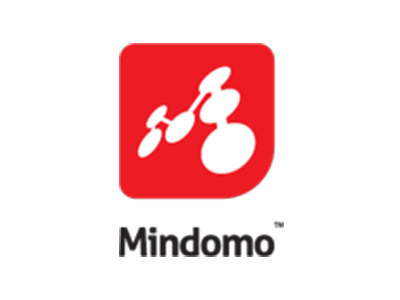 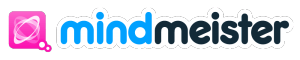 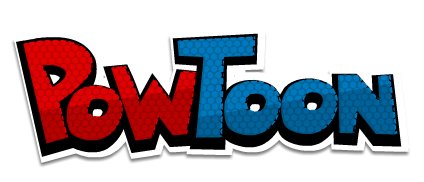 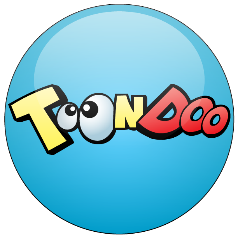 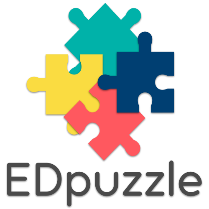 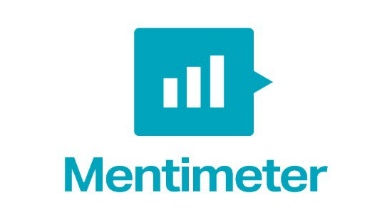 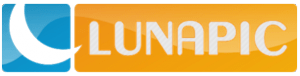 Praktičan rad:Izradi i objavi blog na temu Ja za 10 godina. Objavi jedan post s tekstom, slikom i videom koji prikazuje djelatnost kojim bi se volio/ voljela baviti- to napravi u KANALU INFORMATIKAFTP (File Transfer Protocol) je internetska ________________ i istoimeni ________________ za slanje i primanje dokumenata. Postoje različiti _______________ za objavljivanje digitalnih sadržaja, besplatni i komercijalni, a specijalizirali su se za pojedinu vrstu digitalnog ________________. Postoje servisi za objavu videosadržaja, ____________________, internetskih stranica. Blog ima oblik internetske stranice, a zahvaljujući svojoj interaktivnosti, spada u društveni _______________.medijsadržajafotografijaservisiprotokoluslugebesplatni softvermanjak privatnostiuvredljivi komentaritimski radkreativnostkreativnostsamostalnostjednostavna izradakritičko razmišljanje